الجمعية العامة للويبوالدورة الثالثة والأربعون (الدورة العادية الحادية والعشرون)جنيف، من 23 سبتمبر إلى 2 أكتوبر 2013وصف لمساهمة هيئات الويبو في تنفيذ ما يعنيها من توصيات جدول أعمال التنميةوثيقة من إعداد الأمانةوافقت الجمعية العامة للمنظمة العالمية للملكية الفكرية (الويبو) في دورتها التاسعة والثلاثين (الدورة الاستثنائية العشرين) التي انعقدت من 20 إلى 29 سبتمبر 2010 على "آليات التنسيق وإجراءات الرصد والتقييم وإعداد التقارير" كما وردت في المرفق الثاني للوثيقة WO/GA/39/7 بعنوان: "تقرير لجنة التنمية ولملكية الفكرية".وجاء في النص المعتمد عن "آليات التنسيق وإجراءات الرصد والتقييم وإعداد التقارير" من ضمن ما جاء فيه ما يلي:"توجيه تعليمات إلى هيئات الويبو المعنية لتضمين تقاريرها السنوية وصفا لإسهامها في تنفيذ التوصيات المعنية من جدول أعمال التنمية. وتحيل الجمعية العامة التقارير إلى اللجنة لمناقشتها في إطار البند الموضوعي الأول من جدول أعمالها. وللجمعية العامة أن تلتمس من رؤساء هيئات الويبو المعنية تزويدها بأية معلومات أو إيضاحات قد تكون مطلوبة حول التقرير."وعملا بذلك، يرد وصف مساهمة هيئات الويبو المعنية التالية في تنفيذ ما يخصها من توصيات جدول أعمال التنمية في تقارير تلك الهيئات المرفوعة إلى الجمعية العامة للويبو:(أ)	"بعض المسائل المتعلقة باللجنة الحكومية الدولية المعنية بالملكية الفكرية والموارد الوراثية والمعارف التقليدية والفولكلور"، الوثيقة WO/GA/43/14 الفقرتان 10 و11؛(ب)	"تقرير عن عمل اللجنة الدائمة المعنية بقانون البراءات"، الوثيقة WO/GA/43/16 بعنوان "تقارير عن لجان الويبو الأخرى"، المرفق الأول، الفقرة 10؛(ج)	"تقرير عن عمل اللجنة الدائمة المعنية بقانون العلامات التجارية والتصاميم الصناعية والبيانات الجغرافية"، الوثيقة WO/GA/43/16 بعنوان "تقارير عن لجان الويبو الأخرى"، الفقرة 18؛(د)	"تقرير عن عمل اللجنة الاستشارية المعنية بالإنفاذ"، الوثيقة WO/GA/43/16 بعنوان "تقارير عن لجان الويبو الأخرى"، المرفق الأول، الفقرة 45.إن الجمعية العامة للويبو مدعوة إلى ما يلي:"1"	أن تحيط علما بالمعلومات الواردة في هذه الوثيقة؛"2"	وأن تحيل هذه التقارير إلى لجنة التنمية والملكية الفكرية.[نهاية الوثيقة]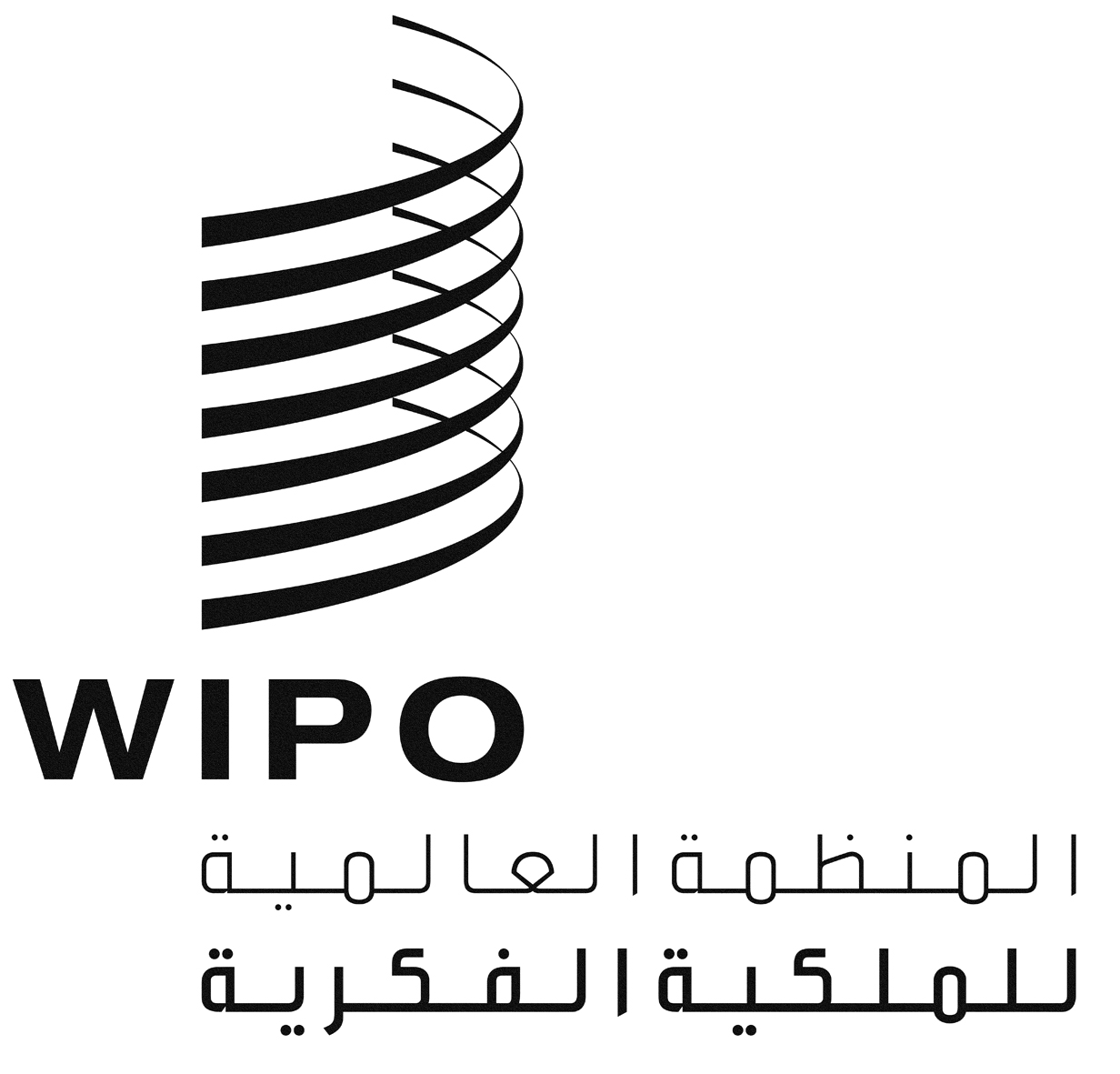 AWO/GA/43/11WO/GA/43/11WO/GA/43/11الأصل: بالإنكليزيةالأصل: بالإنكليزيةالأصل: بالإنكليزيةالتاريخ: 8 أغسطس 2013التاريخ: 8 أغسطس 2013التاريخ: 8 أغسطس 2013